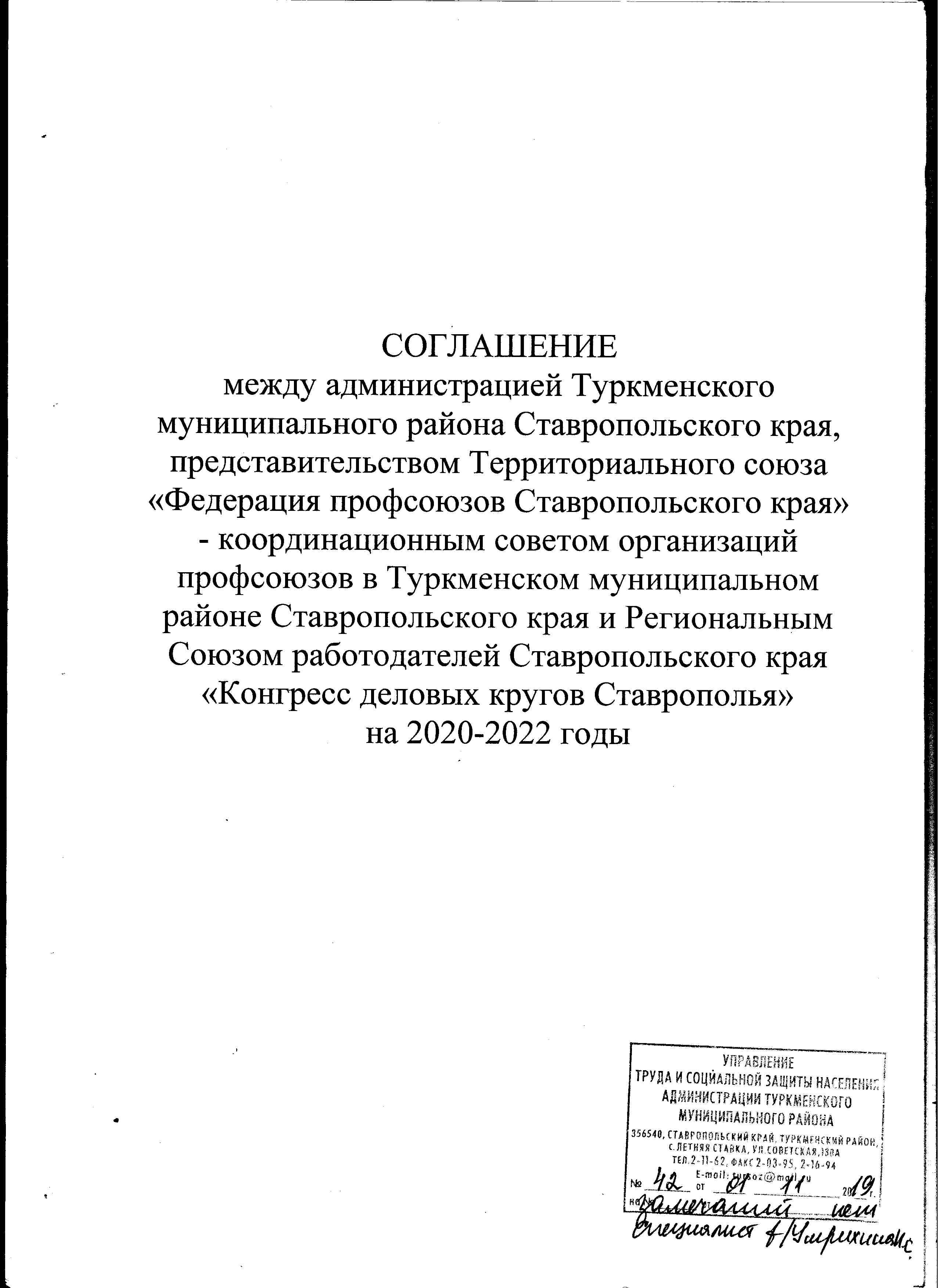 СОГЛАШЕНИЕмежду администрацией Туркменского муниципального района Ставропольского края, представительством Территориального союза «Федерация профсоюзов Ставропольского края» - координационным советом организаций профсоюзов в Туркменском муниципальном районе Ставропольского края и Региональным Союзом работодателей Ставропольского края «Конгресс деловых кругов Ставрополья» на 2020-2022 годыАдминистрация Туркменского муниципального района  Ставропольского края (далее – Администрация), представительство Территориального союза «Федерация профсоюзов Ставропольского края» - координационный совет организаций профсоюзов в Туркменском муниципальном районе Ставропольского края (далее – Профсоюзы) и Региональный Союз работодателей Ставропольского края «Конгресс деловых кругов Ставрополья» (далее – Работодатели), совместно именуемые в дальнейшем Стороны, в соответствии с Трудовым кодексом Российской Федерации, федеральными законами «О профессиональных союзах, их правах и гарантиях деятельности», «Об объединениях работодателей», законом Ставропольского края «О некоторых вопросах социального партнерства в сфере труда», Положением о территориальной трехсторонней комиссии по регулированию социально-трудовых отношений Туркменского муниципального района Ставропольского края, утвержденным решением Совета Туркменского муниципального района Ставропольского края от 26 сентября 2017 г. № 19 заключили настоящее трехстороннее соглашение на 2020-2022 годы (далее – Соглашение), устанавливающее общие принципы регулирования социально-трудовых и связанных с ними экономических отношений на территориальном уровне в 2020-2022 годах и порядок совместных действий по их реализации.Главными задачами на период действия Соглашения Стороны считают обеспечение роста численности населения, повышение ожидаемой продолжительности жизни, обеспечение устойчивого роста реальных доходов граждан, снижение уровня бедности, улучшение жилищных условий, ускорение технологического развития, увеличение количества организаций, осуществляющих технологические инновации, обеспечение ускоренного внедрения цифровых технологий в экономике и социальной сфере, создание условий для развития малого и среднего предпринимательства, обеспечение благоприятных условий осуществления деятельности самозанятыми гражданами, роста их доли в малом бизнесе.Стороны исходят из того, что решение указанных задач осуществляется в рамках государственных программ Российской Федерации, государственных программ Ставропольского края, а также национальных проектов (программ), предусмотренных Указом Президента Российской Федерации от 7 мая 2018 года № 204 «О национальных целях и стратегических задачах развития Российской Федерации на период до 2024 года».Стороны рассматривают настоящее Соглашение как основной правовой акт, определяющий механизм их взаимодействия. Стороны Соглашения принимают на себя обязательства развивать взаимоотношения на основе принципов социального партнерства,  коллективно-договорного регулирования социально-трудовых отношений, соблюдать определенные Соглашением обязательства и договоренности.Условия, содержащиеся в настоящем Соглашении, являются основой для разработки и заключения отраслевых (межотраслевых) соглашений и коллективных договоров.Стороны обязуются оказывать организациям, развивающим принципы социального партнерства, всестороннее содействие.Обязательства и гарантии, включенные в данное Соглашение, являются минимальными и не могут быть изменены в сторону снижения социальной и экономической защищенности работников при заключении отраслевых соглашений и коллективных договоров, равно как и в сторону ухудшения условий для развития и функционирования бизнеса в Туркменском районе Ставропольского края.Стороны, подписавшие Соглашение, в объеме своих полномочий принимают на себя обязательства соглашения между Правительством Ставропольского края, Территориальным союзом «Федерация профсоюзов Ставропольского края» и Региональным союзом работодателей Ставропольского края «Конгресс деловых кругов Ставрополья» и настоящего соглашения. В целях обеспечения реализации Соглашения Стороны на основе взаимных консультаций в рамках  территориальной трехсторонней комиссии по регулированию социально-трудовых отношений Туркменского муниципального района (далее – Комиссия), в пределах установленных полномочий, разрабатывают документы, принимают необходимые решения, формируют предложения в адрес органов местного самоуправления Туркменского района Ставропольского края, профсоюзов, работодателей и добиваются их реализации.Соглашение открыто для присоединения к нему других территориальных объединений профсоюзов и объединений работодателей и организаций Туркменского района  в порядке, определяемом законодательством Российской Федерации и законодательством Ставропольского края.Настоящее Соглашение имеет прямое действие в случае отсутствия в организации (у хозяйствующего субъекта) коллективного договора.Стороны обязуются информировать жителей Туркменского района Ставропольского края о ходе реализации Соглашения, решений Комиссии через средства массовой информации.Финансовые средства, необходимые на реализацию принятых обязательств, предусматриваются ежегодно в соответствующих бюджетах и сметах.Соглашение вступает в силу с 1 января 2020 года и действует по 31 декабря 2022 года включительно.I. В области развития экономикиСтороны:1.1. Формируют эффективный механизм развития экономики Туркменского муниципального района Ставропольского края на основе реализации мероприятий национальных проектов (программ), предусмотренных Указом Президента Российской Федерации от 7 мая 2018 года №204 «О национальных целях и стратегических задачах развития Российской Федерации на период до 2024 года» (далее – национальные проекты (программы), государственных программ Российской Федерации, государственных программ Ставропольского края и программ Туркменского муниципального района Ставропольского края. 1.2. Осуществляют в установленном порядке контроль за эффективным использованием бюджетных средств, направляемых на социально-экономическое развитие Туркменского муниципального района Ставропольского края. 1.3. Проводят активную политику по развитию экономики Туркменского муниципального района Ставропольского края за счет расширения территорий активной хозяйственной деятельности, формирования и развития новых точек роста. Содействуют созданию благоприятных условий для развития предпринимательской деятельности. 1.4. Формируют систему по преодолению административных барьеров, борьбы с коррупцией с участием всех Сторон социального партнерства. Создают условия для справедливой конкуренции на товарных и финансовых рынках. Обеспечивают «равноудаленность» бизнеса от власти, прозрачность и гласность процедур закупок для государственных нужд.1.5. Содействуют:созданию условий для увеличения индекса производства продукции сельского хозяйства в сопоставимом выражении в соответствии с прогнозом социально-экономического развития Туркменского района Ставропольского края не менее  3,5 % - в 2020 году, 3,2 % -  в 2021 году, 3,4 % - в 2022 году;росту оборота розничной торговли не менее 5,2 % - в 2020 году, 3,6 % - в 2021 году, 3,9 % - в 2022 году;росту индекса физического объема инвестиций в основной капитал по крупным и средним предприятиям в 2020 году – 105,1 %, в 2021 году –  104,0 %, в 2022 году – 104,1 %;росту объема инвестиций в основной капитал за счет всех источников финансирования по всем предприятиям района: объем инвестиций в основной капитал составит в 2020 году – 280,1 млн. рублей;  в 2021 году – 284,40 млн. рублей, в 2022году – 288,10 млн. рублей;созданию условий, улучшающих качество жизни людей, здоровья, образования, культуры, жилищных условий, экологии, безопасности.1.6. Проводят в Комиссии консультации по основным социальным параметрам прогноза социально-экономического развития Туркменского муниципального района Ставропольского края и проекта бюджета Туркменского муниципального района Ставропольского края на очередной финансовый год (в соответствии с перечнем показателей, указанным в приложении № 1 к настоящему Соглашению).В целях реализации  Указа Президента Российской Федерации от 07 мая 2018 года  №204 «О национальных целях и стратегических задачах развития Российской Федерации на период до 2024 года» в части повышения уровня жизни граждан, обеспечения устойчивого роста экономики участвуют в разработке и обсуждении бюджетной политики, проекта стратегии социально-экономического развития, приоритетных проектов (муниципальных программ) Туркменского муниципального района Ставропольского края, обратив особое внимание на  увеличение объема инвестиций в инфраструктуру и социальную сферу.1.7. При необходимости направляют в адрес органов местного самоуправления Туркменского муниципального района Ставропольского края предложения, способствующие повышению конкурентоспособности экономики, совершенствованию налоговой и тарифной политики. 1.8. Принимают меры по предотвращению банкротства платежеспособных организаций.1.9. Принимают участие в реализации полномочий муниципального района и поселений в части организации и осуществления мероприятий по работе с детьми и молодежью. Администрация и Работодатели:1.10. Осуществляют взаимодействие при разработке и реализации стратегии социально-экономического развития Туркменского муниципального района Ставропольского края, бизнес-планов организаций, направленных на социально-экономическое развитие Туркменского муниципального района Ставропольского края.1.11. Взаимодействуют при выявлении административных барьеров в развитии производства и предпринимательства и выработке предложений по их устранению.1.12. Обеспечивают развитие муниципально-частного партнерства.Администрация:1.13. Содействует созданию новой конкурентоспособной экономики в Туркменском муниципальном районе Ставропольского края. 1.14. Проводит мероприятия по противодействию коррупции в органах местного самоуправления Туркменского муниципального района Ставропольского края.1.15. Содействует участию представителей профсоюзов и работодателей в формировании и реализации муниципальных программ Туркменского муниципального района Ставропольского края и стратегии социально-экономического развития Туркменского муниципального района до 2035 года на основе проведения консультаций и встреч, деятельности координационных советов, рабочих групп, в работе которых принимают участие представители Работодателей и Профсоюзов. 1.16. Обеспечивает участие Комиссии в разработке и обсуждении проекта стратегии социально-экономического развития Туркменского муниципального района Ставропольского края до 2035 года в соответствии с установленным порядком реализации статьи 35.1 Трудового Кодекса Российской Федерации.  Использует возможности Профсоюзов и Работодателей при обсуждении вопросов регулирования социально-трудовых отношений и связанных с ними экономических отношений.1.17. Координирует работу по инвестиционной привлекательности Туркменского муниципального района Ставропольского края. Содействует внедрению эффективных механизмов стимулирования инвестиций. 1.18. Содействует реализации высокоэффективных и быстро окупаемых инвестиционных проектов, предусматривающих создание новых рабочих мест и диверсификацию производства. 1.19. Осуществляет ежеквартальный мониторинг реализации инвестиционных проектов на территории Туркменского муниципального района, а также количества создаваемых рабочих мест, в хозяйствующих субъектах, создаваемых в рамках инвестиционных проектов. 1.20. Содействует в обеспечении условий для создания и поддержки деятельности субъектов малого и среднего предпринимательства, включая индивидуальных предпринимателей.1.21. Не допускает задолженности учреждений Туркменского  района Ставропольского края по расчетам за выполненные работы (услуги) для муниципальных нужд. 1.22. Содействует в осуществлении поддержки агропромышленного комплекса. Способствует развитию продовольственного рынка, систем заготовок и переработки сельхозпродукции. Обеспечивает, в рамках имеющихся полномочий, реализацию государственных программ по поддержке агропромышленного комплекса Туркменского муниципального района Ставропольского края, содействует развитию фермерских хозяйств, реализации сельскохозяйственной продукции. 1.23. Содействует развитию потребительского рынка, насыщению его качественными товарами и услугами. Содействует в установленном порядке продвижению продукции местных товаропроизводителей на региональные и внешние рынки.1.24. Принимает меры, направленные на защиту рынка от недобросовестной конкуренции.1.25. Ежегодно представляет Сторонам Соглашения информацию об исполнении бюджета Туркменского муниципального района Ставропольского края за текущий год и проект бюджета Туркменского муниципального района Ставропольского края на очередной финансовый год и плановый период до рассмотрения их в Совете Туркменского муниципального района Ставропольского края по направлениям, согласованным Сторонами. 1.26. Обеспечивает внедрение цифровых технологий в сфере оказания государственных и муниципальных услуг, в том числе в интересах населения и субъектов малого и среднего предпринимательства, включая индивидуальных предпринимателей, создаёт условия для развития молодёжного предпринимательства.1.27. В соответствии с Указом Президента Российской Федерации от        7 мая 2012 года №601 «Об основных направлениях совершенствования системы государственного управления» принимает меры по повышению качества предоставления государственных и муниципальных услуг, в том числе обеспечивает их предоставление по принципу «одного окна» на базе многофункционального центра предоставления государственных и муниципальных услуг в Туркменском муниципальном районе Ставропольского края. Работодатели:1.28. Принимают участие в формировании и реализации государственной политики в сфере социально-трудовых отношений и связанных с ними экономических отношений.1.29. Принимают необходимые меры по обеспечению стабильности и экономического роста организаций Туркменского муниципального района Ставропольского края, обновлению основных фондов, внедрению прогрессивной техники и новых технологий, обеспечивающих повышение производительности труда и выпуск конкурентоспособной продукции.1.30. Участвуют в реализации социально значимых проектов Ставропольского края и Туркменского муниципального района Ставропольского края, осуществляют предпринимательскую деятельность на принципах социальной ответственности.1.31. Обеспечивают своевременную уплату налогов, сборов, иных обязательных платежей в федеральный бюджет, бюджет Ставропольского края, бюджет Туркменского муниципального района Ставропольского края, государственные внебюджетные фонды в соответствии с законодательством Российской Федерации и законодательством Ставропольского края. 1.32. Принимают меры по результативному использованию получаемых в установленном порядке средств бюджета Ставропольского края в соответствии с условиями их предоставления.1.33. Учитывают мнение представителей профсоюзных организаций при разработке бизнес-планов, антикризисных программ.1.34. Признают право профсоюзов на заключение коллективных договоров, а также на осуществление контроля по исполнению обязательств работодателей и ознакомление с результатами финансово-хозяйственной деятельности организаций в порядке, предусмотренном статьей 19 Федерального закона от 12.01.1996г. № 10-ФЗ «О профессиональных союзах, их правах и гарантиях деятельности» и статьями 52-53 Трудового кодекса Российской Федерации.1.35. Содействуют участию работников в заседаниях коллегиального органа управления организации в соответствии с требованиями, определенными федеральными законами, Уставом организации.1.36. Через своих представителей в установленном порядке участвуют в работе комиссий при администрации Туркменского муниципального района Ставропольского края по вопросам социально-трудовых и связанных с ними экономических отношений.1.37. Вносят в органы местного самоуправления Туркменского муниципального района Ставропольского края предложения о принятии нормативных правовых актов по вопросам, затрагивающим права и охраняемые законом интересы работодателей, участвуют в разработке указанных нормативных правовых актов. Профсоюзы:1.38. Способствуют устойчивой работе организаций Туркменского муниципального района Ставропольского края, соблюдению трудовой и технологической дисциплины, технике безопасности, рациональному использованию рабочего времени, повышению производительности труда и качества продукции, повышению профессионализма и деловой активности работников. 1.39. Осуществляют контроль за соблюдением трудового законодательства, иных нормативных правовых актов, содержащих нормы трудового права, принимают меры по защите социально-экономических прав и интересов работников.1.40. Осуществляют контроль за соблюдением сроков выплаты заработной платы.1.41. Проводят работу в трудовых коллективах, направленную на расширение практики договорного регулирования социально-трудовых отношений, проявление первичными профсоюзными организациями инициативы к началу коллективных переговоров по заключению коллективных договоров. Оказывают практическую помощь организациям в заключении коллективных договоров.1.42. Добиваются включения в коллективные договоры в организациях одной отрасли равных прав для работников, повышения ответственности работодателей за сохранение и развитие производства, создания условий труда, соответствующих требованиям трудового законодательства Российской Федерации.1.43. Через своих представителей в установленном порядке участвуют в работе комиссий при администрации Туркменского муниципального района Ставропольского края по вопросам, затрагивающим социально-трудовые отношения.1.44. Делегируют представителей работников в органы управления организации.Профсоюзы и Работодатели:1.45. Проводят в организациях Туркменского муниципального района Ставропольского края обучение работников по правовым и экономическим вопросам.1.46. Участвуют в обсуждении и разработке проектов стратегий (программ) социально-экономического развития Туркменского муниципального района Ставропольского края.II. В области регулирования оплаты труда, повышения уровня жизни и снижения бедности населенияСтороны:2.1. Осуществляют последовательную политику, направленную на повышение реальной заработной платы, обеспечения прав  работников на достойный труд, поддержание экономически оправданной и социально приемлемой дифференциации заработной платы работников с учетом уровня квалификации и объема работ, повышение доли работников с заработной платой выше прожиточного минимума трудоспособного населения.2.2. В соответствии с Указом Президента Российской Федерации от 07 мая . № 597 «О мероприятиях по реализации государственной социальной политики», Указом Президента Российской Федерации от 07 мая . № 204 «О национальных целях и стратегических задачах развития Российской Федерации на период до 2024 года» (далее – Указ Президента Российской Федерации) способствуют обеспечению ежегодного роста уровня реальной заработной платы работников Туркменского муниципального района Ставропольского края. Способствуют достижению к 2022 году уровня средней заработной платы в Туркменском муниципальном районе Ставропольского края не менее 80 % от среднемесячной заработной платы в Ставропольском крае.2.3. В целях реализации Указа Президента Российской Федерации от      07 мая 2018 года № 204 «О национальных целях и стратегических задачах развития Российской Федерации на период до 2024 года» проводят регулярный мониторинг уровня медианной заработной платы, численности низкооплачиваемых групп работников, принимают меры по поэтапному повышению их минимальной заработной платы к 2022 году до величины минимального (восстановительного) потребительского бюджета, составляющего не менее 1,5 величины прожиточного минимума трудоспособного населения Ставропольского края.2.4. До установления Правительством Российской Федерации базовых окладов (базовых должностных окладов), базовых ставок заработной платы по профессиональным квалификационным группам работников муниципальных казенных учреждений, а также муниципальных бюджетных и муниципальных автономных учреждений Туркменского муниципального района Ставропольского края (далее - муниципальные учреждения), получающих субсидии для финансового обеспечения выполнения муниципального задания на оказание муниципальных услуг (выполнение работ) из бюджета Туркменского муниципального района Ставропольского края, устанавливают в отраслевых соглашениях минимальный гарантированный уровень оплаты труда для каждой профессиональной квалификационной группы, но ниже, чем предусмотрено в соответствующем краевом отраслевом соглашении, а также долю тарифной части оплаты труда (вознаграждения за труд) в структуре заработной платы, но не менее 55%.2.6. На основе консультаций сторон Комиссии ежегодно вносят предложения по отдельным показателям проекта бюджета Туркменского муниципального района Ставропольского края на очередной финансовый год, в том числе по увеличению расходов на оплату труда работников муниципальных учреждений, включая ежегодную индексацию.2.7. Проводят работу по установлению зависимости уровня оплаты труда от квалификации работников, специфики, качества и результатов труда.2.8. Содействуют, в пределах имеющихся полномочий, ликвидации имеющейся задолженности по заработной плате, придав этому процессу необратимый характер.2.9. Проводят целенаправленную работу по снижению неформальной занятости, легализации заработной платы работников хозяйствующих субъектов Туркменского муниципального района Ставропольского края. 2.10. Разрабатывают и реализуют систему мер поддержки и профессиональной ориентации молодежи. Участвуют в реализации государственных программ и ведомственных целевых программ Ставропольского края, муниципальных программ Туркменского муниципального района Ставропольского края, направленных на поддержку научной, творческой и предпринимательской деятельности молодежи. Обобщают и распространяют положительный опыт работы с молодежью в организациях Туркменского муниципального района Ставропольского края. 2.11. Обеспечивают формирование системы мотивации граждан к здоровому образу жизни, включая здоровое питание и отказ от вредных привычек.2.12. Обеспечивают создание для населения условий для занятия физической культурой и спортом, массовым спортом, в том числе повышения уровня обеспеченности населения объектами спорта, а также подготовку спортивного резерва.Администрация:2.13. При формировании бюджета Туркменского муниципального района Ставропольского края на очередной финансовый год:учитывает Единые рекомендации по системам оплаты труда работников организаций финансируемых из регионального и местных бюджетов, утверждаемые Российской  трехсторонней комиссией по регулированию социально-трудовых отношений;;предусматривает средства, необходимые для обеспечения выплаты заработной платы работникам муниципальных учреждений, учитывает при построении межбюджетных отношений с органами местного самоуправления муниципальных образований Туркменского муниципального района Ставропольского края средства на выплату заработной платы работникам муниципальных учреждений, с учетом ее повышения в размерах и сроки, предусмотренные указами Президента Российской Федерации, нормативными правовыми актами Российской Федерации и Ставропольского края.2.14. Обеспечивает полное и своевременное:финансовое обеспечение расходов на оплату труда работникам муниципальных  учреждений, в том числе выплат: за работу в сельской местности специалистам; коэффициента к заработной плате за работу в пустынной и безводной местности;предоставление мер социальной поддержки отдельным категориям граждан, работающим и проживающим в сельской местности, в том числе компенсацию расходов на оплату жилого помещения, отопления, освещения педагогическим работникам, проживающим и работающим в сельской местности.перечисление органам местного самоуправления муниципальных образований Туркменского муниципального района Ставропольского края межбюджетных трансфертов, в составе которых учтены расходы на заработную плату работникам муниципальных учреждений и меры социальной поддержки отдельным категориям граждан, работающих и проживающих в сельской местности;проведение специальной оценки условий труда в муниципальных казённых учреждениях в соответствии с действующим законодательством;проведение медицинских осмотров и психиатрических освидетельствований отдельных категорий работников муниципальных казённых учреждений в соответствии с действующим законодательством.2.15. Совершенствует нормативную правовую базу по вопросам оплаты труда работников и руководителей муниципальных учреждений Туркменского муниципального района Ставропольского края  в целях повышения качества оказания услуг (выполнения работ) и соответствия уровня оплаты труда работников качеству и результатам их труда. 2.16. Ежеквартально осуществляет мониторинг уровня оплаты труда руководителей муниципальных учреждений.В целях привлечения молодых специалистов в муниципальные учреждения социальной сферы Туркменского муниципального района  принимает меры по заключению договоров по целевому набору в высшие и средние профессиональные образовательные учреждения, предоставлению молодым специалистам дополнительных трудовых и социальных гарантий.2.17. Обеспечивает публикацию в средствах массовой информации Туркменского муниципального района Ставропольского края сведений о величине прожиточного минимума трудоспособного населения в Российской Федерации и Ставропольском крае, установленных законодательством Российской Федерации и Ставропольского края.    2.18. Осуществляет в соответствии с законодательством Российской Федерации и законодательством Ставропольского края регулирование и контроль за ценами и тарифами на услуги, реализуемые населению Туркменского муниципального района Ставропольского края, в пределах предоставленных полномочий.2.19. Принимает меры по улучшению жилищных условий для молодых семей, в том числе приобретению жилья (осуществление субсидирования, целевого льготного кредитования, ипотечного кредитования), предоставлению муниципального жилья по социальному найму работникам муниципальных учреждений социальной сферы.В целях привлечения молодых кадров в муниципальные учреждения социальной сферы обеспечивает первоочередное предоставление мест в муниципальные дошкольные учреждения для детей работников муниципальных учреждений.2.20. Обеспечивает летнее оздоровление и отдых не менее 30% от общего числа обучающихся в муниципальных общеобразовательных учреждениях Туркменского муниципального района.Работодатели:2.21. Обеспечивают повышение уровня реального содержания заработной платы работников путем ежегодной индексации заработной платы организаций не ниже уровня инфляции.2.22. Обеспечивают реализацию соглашений всех уровней и коллективных договоров.2.23. Обеспечивают своевременную выплату заработной платы работникам. Не допускают дискриминации по отношению к работникам-совместителям и сезонным работникам.  При нарушении установленного срока выплаты заработной платы, оплаты отпуска, выплат при увольнении, иных выплат, причитающихся работнику, производят их выплату с уплатой процентов (денежной компенсации) в соответствии  с обязательствами, предусмотренными коллективным договором, соглашением, но не ниже 1/100 ключевой ставки Центрального Банка Российской Федерации.2.24. Оперативно информируют Администрацию и Профсоюзы о задолженности по выплате заработной платы и  принимаемых мерах.2.25. Привлекают иностранных работников для осуществления трудовой деятельности в своей организации только при условии обеспечения размера заработной платы работников, находящихся с ними в трудовых отношениях, не ниже среднемесячной заработной платы, сложившейся в соответствующем виде экономической деятельности Ставропольского края по итогам прошлого года. 2.26. При проведении мероприятий по реорганизации, реструктуризации организации сохраняют уровень заработной платы работников и их социальных гарантий, действовавших до начала их проведения, при условии, если это не ухудшает социально-экономическое положение работников.2.27. Обеспечивают безусловное соблюдение норм действующего законодательства, в том числе, в части оформления трудовых отношений с работниками. Не допускают нелегальных и других неформальных форм трудовых отношений.2.28. В целях сохранения кадрового потенциала в рамках действующего законодательства направляют первичным профсоюзным организациям денежные средства на культурно-массовую и физкультурно-оздоровительную работу в соответствии с коллективными договорами и соглашениями.Профсоюзы:2.29. Осуществляют контроль за своевременной и в полном объеме выплатой заработной платы в организациях Туркменского муниципального района Ставропольского края. Добиваются устранения нарушений трудового законодательства, в том числе в вопросах оплаты труда, посредством деятельности комиссий по трудовым спорам, а также в судебном порядке. Вносят предложения  органам местного самоуправления муниципальных образований Туркменского муниципального района Ставропольского края о рассмотрении условий оплаты труда в курируемых организациях и ходе выполнения заключаемых отраслевых и территориальных соглашений.2.30. Осуществляют в пределах своих полномочий общественный контроль за перечислением страховых взносов в Пенсионный фонд Российской Федерации, за расходованием средств социального страхования. 2.31. Проводят организационно-разъяснительную работу в первичных профсоюзных организациях, направленную на защиту пенсионных прав работников. Совместно с отделением Пенсионного фонда Российской Федерации по Ставропольскому краю обеспечивают выполнение программы совместных действий по реализации пенсионного законодательства.2.32. Принимают меры по защите социально-экономических и трудовых интересов молодежи. Оказывают помощь в организации массовых трудовых, культурных, спортивных мероприятий для молодежи. Вырабатывают и реализуют меры поощрения молодежи из числа членов профсоюза, добившихся высоких показателей в труде и учебе.2.33. Добиваются установления одинакового уровня оплаты равнозначного труда в организациях Туркменского муниципального района Ставропольского края всех форм собственности, обоснованной интенсификации труда, использования единых квалификационных требований и тарифно-квалификационных характеристик.Профсоюзы и Работодатели договорились о следующем:2.34. Введение, замена и пересмотр норм труда, условий оплаты труда производятся работодателями по согласованию с выборными органами первичных профсоюзных организаций с извещением работников не позднее, чем за два месяца;2.35. Оплата труда работников дифференцируется в зависимости от квалификации, сложности выполняемой работы, количества и качества затраченного труда;2.36. Размер тарифной ставки рабочего 1 разряда, (минимальный оклад), устанавливается не ниже минимального размера оплаты труда, установленного федеральным законом. Администрация и работодатели: 2.37. Обязуются выплачивать работникам, у которых размер заработной платы не превышает минимального размера оплаты труда, устанавливаемого федеральным законом (МРОТ),  компенсационные выплаты за работу в пустынных и безводных местностях,  сверхурочную работу,  работу в ночное время, выходные и нерабочие праздничные дни, работу  с вредными и (или) опасными условиями труда сверх МРОТа;2.38. Обеспечивают Работникам, привлекавшимся к работе в выходные и (или) нерабочие праздничные дни, оплату за работу в выходной и (или) нерабочий праздничный день, включающую наряду с тарифной частью заработной платы (дневной или часовой ставки (части оклада (должностного оклада)), все компенсационные и стимулирующие выплаты, предусмотренные установленной для них системой оплаты труда, исчисленные не менее, чем  в двойном размере за день или час работы.Стороны:2.39. Принимают меры по приведению условий коллективных договоров в соответствие с отраслевыми и настоящим Соглашением.2.40. Принимают меры по включению  в коллективные договоры обязательств, устанавливающих:соотношение между минимальным и максимальным размером оплаты труда не более чем 1:8;долю тарифной части оплаты труда (вознаграждения за труд) в структуре заработной платы, но не менее 65 %; порядок индексации заработной платы в связи с ростом потребительских цен;меры по восстановлению стимулирующей роли заработной платы и повышению ее удельного веса в себестоимости продукции (услуг);обязательность проведения независимой экспертизы, организуемой профсоюзом, в случае несвоевременной выплаты заработной платы с целью выявления и устранения ее причин;порядок и размер выплаты работникам, за исключением работников, получающих оклад (должностной оклад), дополнительного вознаграждения за нерабочие праздничные дни, в которые они не привлекались к работе,  но не менее тарифной ставки рабочего первого разряда пропорционально соответствующему периоду;выделение средств на социальную поддержку работников и членов их семей; мероприятия, направленные на защиту пенсионных прав работников;гарантии деятельности профсоюзной организации.2.41. Разрабатывают при необходимости рекомендации по установлению в соглашениях порядка и сроков повышения реального содержания заработной платы работников организаций внебюджетного сектора экономики во исполнение статьи 134 Трудового кодекса Российской Федерации.2.42. Создают в организации советы (комиссии, комитеты) по работе с молодежью.III. В области развития рынка труда и содействия занятости населения и развития кадрового потенциалаСтороны:3.1. Обеспечивают в рамках реализации государственной программы Ставропольского края «Развитие сферы труда и занятости населения» содействие занятости населения и защите граждан, проживающих на территории Туркменского муниципального района Ставропольского края от безработицы. 3.2. В случае предстоящих массовых увольнений в организациях проводят взаимные консультации и разрабатывают комплекс мер по снижению социальной напряженности,  направленных на сохранение и создание рабочих мест, предотвращение массовых увольнений, осуществление опережающей профессиональной подготовки, переподготовки и повышения квалификации работников.3.3.Содействуют реализации принципа приоритетного трудоустройства граждан Российской Федерации.3.4. Содействуют расширению возможностей трудоустройства инвалидов. 3.5. При принятии решения о ликвидации организации или её реорганизации руководствуются следующими критериями массового высвобождения работников:а) ликвидация организаций любой организационно-правовой формы с численностью работающих 15 и более человек;б) сокращение численности или штата работников организации в количестве:10 человек в течение 30 календарных дней при численности занятых от 20 до 100 человек;5 процентов работающих в течение 30 календарных дней при численности занятых от 101 до 500 человек;10 процентов работающих в течение 60 календарных дней при численности занятых от 501 человека и выше.Более высокие требования к критериям массового высвобождения работников определяются в соглашениях и коллективных договорах.3.6. Проводят оценку эффективности использования иностранной рабочей силы.  3.7. Способствуют созданию на территории Туркменского муниципального района Ставропольского края  условий для легального ведения бизнеса, при которых исключено либо максимально затруднено осуществление неформальной занятости населения.Осуществляют политику, направленную на формирование конкурентоспособных  трудовых ресурсов, обеспечивающих необходимый уровень квалификации работников на основе внедрения профессиональных стандартов.3.8. Обеспечивают рост числа высококвалифицированных работников, с тем, чтобы оно составляло не менее трети от числа квалифицированных работников.3.9. Совершенствуют формы поощрения  и оценки заслуг человека труда, путем проведения различных конкурсов профессионального мастерства, представления трудовых коллективов, их руководителей и работников, добивающихся наилучших результатов в труде, творчестве, общественной деятельности к награждению государственными наградами и наградами Ставропольского края, Почетными грамотами администрации Туркменского муниципального района Ставропольского края, Почетными грамотами совета Туркменского муниципального района Ставропольского края. 3.10. Принимают меры, направленные на создание условий для совмещения женщинами обязанностей по воспитанию детей с трудовой деятельностью, а также на организацию профессионального обучения (переобучения) женщин, находящихся в отпуске по уходу за ребенком до достижения им возраста трех лет.3.11. Организуют совместные информационно-разъяснительные кампании и акции, включая массовые мероприятия (ярмарки вакансий, учебных и рабочих мест), по информированию населения Туркменского муниципального района Ставропольского края о состоянии рынка труда, возможностях трудоустройства, профессионального обучения и получения дополнительного профессионального образования. 3.12. Участвуют в проведении краевых конкурсов профессионального мастерства, формируют предложения по мероприятиям, способствующим повышению престижа рабочих профессий, в том числе по проведению информационно-пропагандистских кампаний с использованием средств массовой информации и современных информационных технологий.3.13. В целях реализации Указа Президента Российской Федерации от 7 мая 2012 года № 606 «О мерах по реализации демографической политики Российской Федерации» принимают меры, направленные на создание условий для совмещения женщинами обязанностей по воспитанию детей с трудовой деятельностью, а также на организацию профессионального обучения (переобучения) женщин, находящихся в отпуске по уходу за ребенком до достижения им возраста трех лет.Администрация:3.14. Организует проведение ежегодного анализа динамики положения на рынке труда Туркменского муниципального района Ставропольского края и другие мероприятия в рамках выполнения постановления Правительства Ставропольского края от 28 декабря 2018 г. №612-п «Об утверждении государственной программы Ставропольского края «Развитие сферы труда и занятости населения» по отраслям экономики. 3.15. Обеспечивает проведение оценки инвестиционных проектов, в том числе их влияния на создание и сохранение рабочих мест при реализации каждого инвестиционного проекта с участием Работодателей. Организует взаимодействие с инвесторами по вопросам подготовки и подбора кадров для трудоустройства на рабочие места, создаваемые в рамках инвестиционных проектов, в том числе во взаимодействии с ГКУ «Центр занятости населения Туркменского района».3.16. Своевременно и объективно информирует Стороны о положении на рынке труда в Туркменском муниципальном районе Ставропольского края.3.17. Информирует население Туркменского муниципального района Ставропольского края о положении на рынке труда Туркменского района Ставропольского края, в том числе посредством размещения информации на официальном информационном Интернет-сайте администрации Туркменского муниципального района Ставропольского края.3.18. Проводит совместно с работодателями ежегодный мониторинг спроса и предложения рабочей силы на рынке труда на среднесрочную перспективу с учетом стратегии социально-экономического развития Туркменского муниципального района Ставропольского края, а также реализации национальных проектов (программ), муниципальных программ Туркменского муниципального района Ставропольского края и инвестиционных проектов. 3.19. Разрабатывает прогнозы потребности экономики Туркменского муниципального района Ставропольского края  в рабочих и специалистах по укрупненным группам профессий и специальностей по видам экономической деятельности, уровням профессионального образования и направлениям подготовки (специальностям).3.20. Содействует в организации подготовки на конкурсной основе управленческих кадров в рамках Государственного плана подготовки управленческих кадров. 3.21. Содействует созданию новых рабочих мест, в том числе в организациях малого предпринимательства, с учетом приоритетных направлений социально-экономического развития Туркменского муниципального района Ставропольского края.3.22. Обеспечивает создание условий для осуществления трудовой деятельности женщин, имеющих детей, включая достижение 100-процентной доступности (к 2022 году) дошкольного образования для детей в возрасте до трех лет. В целях реализации Указа Президента Российской Федерации от 7 мая 2012 года № 606 «О мерах по реализации демографической политики Российской Федерации» принимают меры, направленные на создание условий для совмещения женщинами обязанностей по воспитанию детей с трудовой деятельностью, а также на организацию профессионального обучения (переобучения) женщин, находящихся в отпуске по уходу за ребенком до достижения им возраста трех лет.Работодатели: 3.23. Обеспечивают в полном объеме выполнение Трудового кодекса Российской Федерации и Закона Российской Федерации «О занятости населения в Российской Федерации»:при проведении мероприятий, связанных с высвобождением работников по причинам ликвидации организаций, сокращении численности или штата, переходе на неполный режим рабочего времени;по своевременному информированию государственного казенного учреждения занятости населения Туркменского муниципального района Ставропольского края о наличии вакантных рабочих мест (должностей), в том числе в счет установленной квоты для инвалидов, отдельных категорий несовершеннолетних граждан и молодежи, о предстоящем высвобождении работников, введении режима неполного рабочего дня (смены) и (или) неполной рабочей недели, приостановке производства.3.24. Принимают необходимые меры по сохранению и созданию дополнительных рабочих мест.3.25. Определяют количество рабочих мест для трудоустройства инвалидов (квоту), исходя из среднесписочной численности работников.3.26. Принимают меры по соблюдению квот рабочих мест для трудоустройства инвалидов.3.27. Создают специальные рабочие места для трудоустройства инвалидов в пределах заквотированных для них рабочих мест с учетом следующих условий: 1 специальное рабочее место при заквотированных рабочих местах от 4 до 10; 2 специальных рабочих места при заквотированных рабочих местах от 11 до 20; 3 специальных рабочих места при заквотированных рабочих местах от 21 до 50;4 специальных рабочих места при заквотированных рабочих местах свыше 51.3.28. Обеспечивают на договорной основе временные рабочие места для трудоустройства несовершеннолетних граждан в организациях всех форм собственности,  в период летних каникул и в свободное от учебы время.3.29.Обеспечивают приоритетное трудоустройство отечественных работников на вакантные рабочие места.3.30. Ежегодно разрабатывают текущий и среднесрочный прогноз потребности организаций в рабочих и специалистах и направляют предложения о потребности в кадрах в управление труда и социальной защиты населения администрации Туркменского муниципального района Ставропольского края. Предоставляют  информацию о потребности в кадрах на долгосрочный период в форме опроса «Сведения о потребности организаций Ставропольского края в кадрах с учетом замены выбывающих работников» через интерактивный портал министерства труда и социальной защиты населения Ставропольского края 3.31. Участвуют в создании и развитии системы профессиональных квалификаций, формировании системы независимой оценки квалификации работника.3.32. Заключают договоры о сотрудничестве с профессиональными образовательными организациями, организациями дополнительного профессионального образования по профессиональному обучению и дополнительному профессиональному образованию работников организаций Туркменского муниципального района Ставропольского края, по прохождению учебной, производственной, преддипломной практики и стажировки учащихся, мастеров производственного обучения; предоставлению рабочих мест для трудоустройства выпускников; развитию материально-технической базы профессиональных образовательных организаций и организаций дополнительного профессионального образования Ставропольского края.3.33. Организуют внутрифирменное обучение персонала, повышают квалификацию работников организаций Туркменского муниципального района Ставропольского края путем освоения ими новых и смежных профессий, обеспечивают сохранение и рациональное использование профессионального потенциала работников, повышение их конкурентоспособности на рынке труда.3.34. С участием представительных органов работников разрабатывают планы-графики (программы) мероприятий по поэтапному переходу на профессиональные стандарты, включающие подготовку работников (профессиональное образование и профессиональное обучение), получение ими дополнительного профессионального образования, программы мероприятий для работников предпенсионного возраста, а также прохождение независимой оценки квалификации за счёт собственных средств. 3.35. Планируют и реализуют мероприятия по адаптации вновь принятых работников в организациях Туркменского муниципального района Ставропольского края. Активно используют потенциал наставничества при проведении первоначального обучения новых работников непосредственно на производстве в пределах рабочего времени, установленного трудовым законодательством для работников соответствующих возрастов, профессий и производств.3.36. По окончании профессионального обучения на производстве организуют присвоение работникам квалификации (разряда, класса, категории  и т.д.) по профессии согласно Единому тарифно-квалификационному справочнику работ и профессий рабочих или профессиональным стандартам и предоставляют работу в соответствии с полученной квалификацией (разрядом, классом, категорией и т.д.).3.37. Гарантируют работникам, совмещающим работу с обучением на производстве, или обучающимся в интересах организации в организациях, осуществляющих образовательную деятельность, без отрыва от производства создание необходимых условий, сохранение средней заработной платы на весь период обучения.3.38. При повышении квалификационных разрядов или при повышении в должности учитывают успешное прохождение работниками профессионального обучения на производстве, общеобразовательную и профессиональную подготовку, а также получение ими высшего или среднего профессионального образования.3.39. В случаях массового высвобождения или ликвидации организации проводят за счет собственных средств опережающее профессиональное обучение и дополнительное профессиональное образование высвобождаемых работников до расторжения с ними трудовых договоров с учетом динамичности рынка труда и спроса на рабочую силу.3.40. Предусматривают систему мотивации труда работников в целях их профессионального развития.3.41. Формируют резерв управленческих кадров в организациях Туркменского муниципального района Ставропольского края.3.42. На договорной основе обеспечивают прием обучающихся в профессиональных образовательных  организациях  и образовательных организациях  высшего образования Ставропольского края для прохождения производственной практики в организациях Туркменского муниципального района Ставропольского края. Выделяют не менее 1 % рабочих мест для выпускников образовательных учреждений.3.43. Планируют охват внутрипроизводственным (с периодичностью не более 5 лет) обучением 80 % работников крупных и средних организаций, а также опережающим профессиональным обучением 40-50 % работников, подлежащих высвобождению.3.44. В рамках договоров, заключаемых с профессиональными образовательными организациями:предоставляют возможность для стажировки преподавателей профессионального цикла и мастеров производственного обучения непосредственно на производстве, устанавливают им доплаты;определяют стипендиатов среди обучающихся профессиональных образовательных организаций и выплачивают им стипендию, установленную за счет средств организаций;обеспечивают обучающихся спецодеждой и при необходимости спецпитанием во время производственной практики;оказывают помощь в подготовке образовательных организаций к новому учебному году и работе в зимних условиях.3.45. Организуют трудовое соревнование и конкурсы профессионального мастерства в производственных подразделениях организаций, способствующие повышению производительности труда работников.3.46.Участвуют в проведении краевых конкурсов профессионального мастерства «Лучший по профессии», во Всероссийских конкурсах «Лучший по профессии» и «Российская организация высокой социальной эффективности».3.47. Разрабатывают и реализуют мероприятия, направленные на трудоустройство и закрепление молодых кадров в организациях, проводят «дни открытых дверей», профориентационные экскурсии в организации для учащихся старших классов общеобразовательных учреждений с целью ознакомления с профессиями, востребованными на рынке труда.Профсоюзы:3.48. Инициируют включение в коллективные договоры, соглашения следующих обязательств:по профессиональному обучению и дополнительному профессиональному образованию работников в организации;по созданию дополнительных рабочих мест для лиц, нуждающихся в социальной защите;по выработке системы мер по материальной поддержке высвобождаемых работников; по предоставлению работникам, уволенным в связи с ликвидацией либо сокращением штата (численности) организации, льгот и гарантий, сверх предусмотренных трудовым законодательством.3.49. Осуществляют защиту трудовых прав и оказывают бесплатную юридическую помощь работающим членам профсоюза по вопросам занятости и трудовых отношений.3.50. Осуществляют мониторинг неполной занятости в организациях, где имеются профсоюзные организации. Информируют о полученных данных органы службы занятости населения, контрольно-надзорные органы.3.51.Осуществляют контроль за соблюдением трудового законодательства при проведении мероприятий, связанных с сокращением численности или штатов.3.52. Отстаивают при заключении  коллективных договоров интересы работников в части сохранения рабочих мест, создания необходимых условий для профессионального обучения и дополнительного профессионального образования работников, в том числе намечаемых к увольнению, предоставления высвобождаемым работникам льгот и компенсаций сверх установленных законодательством Российской Федерации.Работодатели и Профсоюзы:3.53. Включают в коллективные договоры, отраслевые (межотраслевые) соглашения и реализуют мероприятия по эффективной занятости населения, направленные на сохранение рабочих мест, обеспечение условий работы для молодых специалистов, предоставление высвобождаемым работникам льгот и компенсаций сверх установленных законодательством Российской Федерации. 3.54. Предусматривают в коллективных договорах (с учетом производственных условий) меры социальной защиты женщин, в том числе применение гибких графиков работы, сокращенной рабочей недели для  женщин, имеющих детей в возрасте до 14 лет, профессиональное обучение и дополнительное профессиональное образование женщин, имеющих перерывы в трудовой деятельности в связи с рождением и воспитанием детей, а также иные меры, направленные на расширение прав женщин на обучение, труд, достойную заработную плату, участие в управлении производством, на отдых и оздоровление.3.55. Предусматривают в коллективных договорах, соглашениях перечень организационных или технологических условий, при которых в организации по инициативе работодателя может быть введен режим неполного рабочего дня или неполного рабочего времени для отдельных работников. 3.56. Разрабатывают и реализуют меры, предусматривающие создание условий для продолжения трудовой деятельности работников предпенсионного и пенсионного возраста, в том числе привлечение их в качестве наставников для молодежи, впервые приступающей к трудовой деятельности.3.57. Вносят предложения по совершенствованию регионального законодательства, касающегося присвоения почётных званий, награждения ведомственными знаками отличия, в том числе присвоения звания «Ветеран труда Ставропольского края».3.58. В целях сохранения и развития кадрового потенциала, повышения производительности труда разрабатывают корпоративные программы по охране и укреплению здоровья работников, включающие добровольное медицинское страхование, организацию горячего питания, компенсацию (полную или частичную) стоимости питания и прочее.IV. В области охраны труда и экологической безопасностиСтороны:4.1. Участвуют в решении вопросов улучшения условий и охраны труда, промышленной и экологической безопасности в целях обеспечения достойного труда, формирования культуры безопасного труда. 4.2. Осуществляют разработку и принятие мер по формированию системы управления охраной труда, промышленной безопасностью, охраной окружающей среды и экологической безопасностью, соответствующих современным экономическим и трудовым отношениям, переходу к экономическому механизму, побуждающему работодателей создавать и обеспечивать безопасные условия труда и стремление к нулевому травматизму.4.3. Взаимодействуют с органами государственного надзора и контроля по вопросам соблюдения трудового законодательства, Федерального закона «О специальной оценке условий труда», закона Ставропольского края «О ведомственном контроле за соблюдением трудового законодательства и иных нормативных правовых актов, содержащих нормы трудового права, в организациях, подведомственных органам исполнительной власти Ставропольского края, органам местного самоуправления муниципальных образований Ставропольского края» иных нормативных правовых актов Российской Федерации, законов и иных нормативных правовых актов Ставропольского края в области охраны труда.4.4. Обеспечивают социальную защиту работников от профессиональных рисков в рамках реализации Федерального закона «Об обязательном социальном страховании от несчастных случаев на производстве и профессиональных заболеваний».4.5. Организуют и проводят ежегодные смотры-конкурсы среди организаций Туркменского муниципального района Ставропольского края, направленные на пропаганду охраны труда. 4.6. Обеспечивают непрерывную подготовку руководителей и работников организаций Туркменского муниципального района Ставропольского края по охране труда на основе современных технологий обучения.4.7. Реализуют превентивные меры, направленные на обеспечение лечебно-профилактического обслуживания и современными высокотехнологичными средствами индивидуальной и коллективной защиты работников организаций Туркменского муниципального района Ставропольского края, на уменьшение негативного воздействия на окружающую среду.4.8. Реализуют меры по повышению уровня информированности работников о состоянии условий и охраны труда, производственного травматизма и профессиональной заболеваемости в организациях Туркменского муниципального района Ставропольского края.4.9. Обеспечивают реализацию мероприятий  направленных на профилактику ВИЧ/СПИД на рабочих местах.4.10. Проводят акции «Добровольное и конфиденциальное консультирование и тестирование на ВИЧ/СПИД на рабочих местах» с применением метода экспресс тестирования на ВИЧ/СПИД. 4.11.  Принимают меры по недопущению дискриминации и стигматизации работников,  инфицированных ВИЧ.4.12. Рассматривают на заседаниях Комиссии произошедшие в районе несчастные случаи на производстве с тяжелыми последствиями и со смертельным исходом.Администрация:4.13. Обеспечивает реализацию подпрограммы «Улучшение условий и охраны труда» в рамках выполнения постановления Правительства Ставропольского края от 28 декабря 2018 г. № 612-п «Об утверждении государственной программы Ставропольского края «Развитие сферы труда и занятости населения» по отраслям экономики.4.14. Ежегодно проводит сбор и анализ информации о состоянии условий и охраны труда в организациях Туркменского муниципального района Ставропольского края. Информирует работодателей и профсоюзы о состоянии условий и охраны труда, производственного травматизма, профессиональной заболеваемости в организациях Туркменского муниципального района Ставропольского края.4.15. Обеспечивает координацию и методическое руководство работой в области охраны труда. Содействует деятельности организаций Ставропольского края, оказывающих услуги в области охраны труда.4.16. Содействует совершенствованию системы обучения по охране труда и проверки знаний требований охраны труда работников, в том числе руководителей организаций Туркменского муниципального района Ставропольского края. 4.17. Оказывает содействие работодателям в обеспечении работников качественными, сертифицированными средствами индивидуальной защиты через участие в специализированных выставках средств индивидуальной защиты, проведение разъяснительной работы в организациях Туркменского муниципального района Ставропольского края и т.д. Принимает меры по финансированию мероприятий по специальной оценке условий труда в муниципальных учреждениях.4.18. Оказывает содействие работодателям в реализации  мероприятий «дорожной карты», направленных на профилактику производственного травматизма, разработке и внедрению программ «нулевого травматизма».4.19. Во взаимодействии со Ставропольским региональным отделением Фонда социального страхования Российской Федерации (по согласованию) осуществляет меры по повышению экономической заинтересованности работодателей по обеспечению безопасных условий и охраны труда в соответствии с Федеральным законом «Об обязательном социальном страховании от несчастных случаев на производстве и профессиональных заболеваний».Работодатели:4.20. Обеспечивают соблюдение государственных нормативных требований охраны труда.4.21. Разрабатывают комплексные планы улучшения условий и охраны труда, санитарно-оздоровительных и лечебно-профилактических мероприятий и обеспечивают их финансирование в соответствии с коллективными договорами и соглашениями по охране труда. В рамках системы управления охраной труда осуществляют оценку уровней профессиональных рисков и разрабатывают перечень мероприятий  по их снижению.4.22. В рамках системы управления охраной труда осуществляют оценку уровней профессиональных рисков и разрабатывают перечень мероприятий  по их снижению.4.23. Проводят целенаправленную работу по созданию и укреплению действующих служб (специалистов) охраны труда. В целях создания соответствующих условий работы служб (специалистов) охраны труда и проведения профилактической работы создают кабинеты по охране труда, содействуют повышению квалификации специалистов службы охраны труда не реже одного раза в пять лет.4.24. Обеспечивают соблюдение норм и условий предоставления работникам компенсаций за работу с вредными и (или) опасными условиями труда, разрабатывают программы по сокращению и выведению из производства рабочих мест с вредными и (или) опасными условиями труда.4.25. Внедряют оборудование и технологические процессы, исключающие неблагоприятное воздействие на работника. Принимают меры по замене морально устаревшего и физически изношенного оборудования, угрожающего жизни и здоровью работников.4.26. За счет собственных средств предусматривают профилактическое лечение работников, в том числе приобретение путевок на профилактическое санаторно-курортное лечение тем из них, которые заняты на работах с вредными и (или) опасными условиями труда. Обеспечивают выделение средств на проведение курса гигиенического обучения работников и компенсацию затрат по оформлению ими личных медицинских книжек. Обеспечивают санитарно-бытовое обслуживание работников,  принимают меры по организации общественного питания, включая горячее и диетическое.4.27. В рамках реализации территориальной Программы ОМС организует проведение диспансеризации работников с сохранением за ними места работы (должности) и среднего заработка на время прохождения диспансеризации (не менее 1 рабочего дня 1 раз в год).4.28. За счет собственных средств создают специальные рабочие места для трудоустройства инвалидов, получивших трудовое увечье, профессиональное заболевание либо иное повреждение здоровья, связанное с исполнением работниками трудовых обязанностей.4.29. Обеспечивают условия для осуществления государственного, ведомственного и общественного контроля за соблюдением требований трудового законодательства, в том числе представляют соответствующую информацию и документы.4.30.  Предусматривают в коллективных договорах меры материального поощрения и предоставление оплачиваемого отпуска уполномоченным (доверенным) лицам по охране труда профессиональных союзов и членам комитетов (комиссий) по охране труда для выполнения ими своих общественных обязанностей, предоставляют уполномоченным (доверенным) лицам по охране труда профессиональных союзов не менее 2 часов в неделю  с сохранением за ними места работы (должности) и среднего заработка на время реализации их полномочий, осуществляют меры по созданию им условий для эффективной работы, содействуют профсоюзным организациям в проведении ежегодных смотров-конкурсов на звание «Лучший уполномоченный по охране труда». Проводят в организациях Туркменского муниципального района «Дни охраны труда».4.31. Принимают меры по добровольному дополнительному страхованию работников, занятых на работах с вредными и (или) опасными условиями труда, от несчастных случаев на производстве и профессиональных заболеваний.4.32. Обеспечивают информирование работников о состоянии условий и охраны труда на производстве.4.33. Разрабатывают и внедряют системы управления охраной труда, оценки и управления профессиональными рисками, программы «нулевого травматизма». 4.34. Обеспечивают предоставление информации о состоянии условий и охраны труда, в том числе о результатах проведения специальной оценки условий труда  в управление труда и социальной защиты населения администрации Туркменского муниципального района Ставропольского края.4.35. Проводят специальную оценку условий труда в соответствии с Федеральным законом «О специальной оценке условий труда».4.36. Выплачивают работникам, занятым на работах с вредными и (или) опасными условиями труда (3 класс), компенсационные выплаты в размерах:подкласс 3.1 (вредные условия труда 1 степени) – не менее 4% оклада (ставки заработной платы) работника;подкласс 3.2 (вредные условия труда 2 степени) – не менее 8% оклада (ставки заработной платы) работника;подкласс 3.3 (вредные условия труда 3 степени) – не менее 12% оклада (ставки заработной платы) работника;подкласс 3.4 (вредные условия труда 4 степени) – не менее 24% оклада (ставки заработной платы) работника;работникам, занятым на работах с опасными условиями труда  (4 класс) – не менее 30% оклада (ставки заработной платы) работника.4.37. Устанавливают работникам, условия труда на рабочих местах которых по результатам специальной оценки условий труда отнесены к вредным условиям труда, ежегодный дополнительный оплачиваемый отпуск продолжительностью:подкласс 3.2 (вредные условия труда 2 степени)– не менее 7 календарных дней;подкласс 3.3 (вредные условия труда 3 степени) – не менее 10 календарных дней;подкласс 3.4 (вредные условия труда 4 степени) – не менее 12 календарных дней;работникам, занятым на работах с опасными условиями труда (4 класс)  –   не менее 14 календарных дней.Профсоюзы:4.38. Добиваются включения в коллективные договоры, соглашения по охране труда дополнительных гарантий и компенсаций работникам за работу в условиях, не соответствующих нормативам (гигиеническим нормативам) условий труда.4.39. Вносят в установленном порядке предложения по экспертизе условий труда на рабочих местах и оценке правильности предоставления гарантий и компенсаций за работу с вредными и (или) опасными условиями труда;  по определению критериев отбора организаций, оказывающих услуги в области охраны труда (по проведению СОУТ, обучению по охране труда, по приобретению средств индивидуальной и коллективной защиты, санитарной одежды, смывающих и обеззараживающих средств).4.40. Принимают участие в расследовании несчастных случаев на производстве и профессиональных заболеваний, защищают (в том числе в судебных органах) интересы работников, пострадавших от несчастных случаев на производстве или получивших профессиональное заболевание, а также членов их семей. Обеспечивают бесплатную юридическую помощь, консультирование и защиту членов профсоюзов по вопросам охраны труда. 4.41. Осуществляют общественный контроль за соблюдением работодателями прав и законных интересов работников в области охраны труда, вносят работодателям предложения об устранении выявленных нарушений при осуществлении данного контроля, информируют об этом соответствующие государственные органы.4.42. Формируют комитеты (комиссии) по охране труда и вводят институт уполномоченных (доверенных) лиц по охране труда профессиональных союзов в организациях Туркменского муниципального района Ставропольского края, вносят работодателям предложения по их обучению и организации их эффективной работы.4.43.  Информируют членов профсоюза, работников о состоянии условий и охраны труда в организациях Туркменского муниципального района Ставропольского края об изменениях в трудовом законодательстве, в том числе посредством издания и распространения справочно-методической литературы по охране труда.  4.44. Принимают участие в организации и проведении научно-практических конференций, семинаров, совещаний, выставок в области охраны труда и окружающей среды и обеспечении экологической безопасности.4.45. Участвуют в организации и проведении «Дней охраны труда».4.46. Оказывают содействие внедрению отечественного и зарубежного опыта работы по улучшению условий и охраны труда в организациях Туркменского муниципального района Ставропольского края.4.47. Во взаимодействии со Ставропольским региональным отделением Фонда социального страхования Российской Федерации (по согласованию) в рамках действующего законодательства осуществляют мониторинг несчастных случаев на производстве. Проводят мероприятия по профилактике несчастных случаев на производстве (обучающие семинары, совещания и пр.).4.48. Разрабатывают и внедряют механизм независимой экспертизы условий труда, осуществляют мониторинг и контроль качества проведения специальной оценки условий труда на рабочих местах в организациях Туркменского муниципального района Ставропольского края.V. В области развития социального партнерстваСтороны:5.1. Реализуют принципы социального партнерства.5.2. Проводят в рамках Комиссии консультации по вопросам социально-экономического развития в организациях Туркменского муниципального района Ставропольского края и принимают решения по вопросам, включенным в Соглашение.5.3. Обеспечивают безусловное выполнение норм Трудового кодекса Российской Федерации, касающихся участия Комиссии в подготовке и обсуждении проектов  нормативных правовых актов в организациях Туркменского муниципального района Ставропольского края по вопросам социально-трудовых и связанных с ними экономических отношений.5.4. Принимают меры по совершенствованию нормативной правовой и договорной базы социального партнерства в  организациях Туркменского муниципального района Ставропольского края. 5.5. Не реже 1 раза  в год на заседаниях территориальной трехсторонней комиссии по регулированию социально-трудовых отношений  Туркменского муниципального района Ставропольского края рассматривают ход, итоги реализации соглашений и коллективных договоров.5.6. Продолжают работу по повышению социальной ответственности субъектов предпринимательской деятельности, действующих на территории Туркменского муниципального района Ставропольского края, вовлечению организаций всех организационно-правовых форм в систему социального партнерства.5.7. Проводят разъяснительную работу о преимуществах договорных отношений в сфере труда и соблюдении трудовых прав работников в виде круглых столов, семинаров-совещаний, публикаций в средствах массовой информации, уделяя особое внимание субъектам малого и среднего предпринимательства.5.8. Содействуют в рамках имеющихся полномочий развитию на районном уровне, повышению эффективности деятельности органов социального партнёрства: разрабатывают методические рекомендации,  проводят совместное обучение представителей сторон по актуальным  вопросам регулирования социально-трудовых отношений, обеспечивают организационно-методическое сопровождение коллективно-договорного регулирования на всех уровнях социального партнёрства.5.9. Содействуют развитию практики коллективно-договорного регулирования трудовых отношений в организациях Туркменского муниципального района Ставропольского края.5.10. Обеспечивают рост числа коллективных договоров, соглашений путем вовлечения более широкого круга работников, работодателей в переговорные процессы. Включают в коллективные договоры и соглашения критерии их выполнения по согласованным перечням социально-экономических показателей.5.11. Принимают участие в ежегодных конкурсах на лучшую организацию работы по развитию социального партнерства в сфере труда.5.12. Содействуют принятию мер по предотвращению трудовых конфликтов, возникающих в области социально-трудовых отношений.5.13. Официально информируют друг друга о готовящихся мероприятиях, разрабатываемых документах с целью реализации Соглашения, решения других социально-экономических проблем.5.14. Информируют друг друга о работе, проведенной по выполнению Соглашения, и достигнутых результатах.5.15. Ежегодно рассматривают ход выполнения обязательств Сторон, установленных настоящим Соглашением, на заседании Комиссии.5.16. Договорились, что изменения вносятся в Соглашение в следующем порядке:Сторона, проявившая инициативу по внесению изменений, направляет в Комиссию в письменной форме предложение о начале переговоров с перечнем конкретных изменений;после получения соответствующего предложения одной из Сторон переговоры Сторон должны быть проведены в течение одного месяца;изменения вносятся в Соглашение по решению Комиссии.5.17. Каждая из Сторон после подписания Соглашения разрабатывает план мероприятий по реализации принятых обязательств. 5.18. Разрабатывают при необходимости рекомендации Сторон Комиссии по социально-трудовым вопросам.Администрация:5.19. Направляет проекты нормативных правовых и иных актов органов местного самоуправления в сфере труда, а также проекты муниципальных программ  (до их внесения в Совет Туркменского муниципального района Ставропольского края) или до принятия по ним решений Администрации), а также документы и материалы, необходимые для их обсуждения, на рассмотрение в Комиссию для принятия соответствующих решений. Решения Комиссии, а при наличии неурегулированных разногласий – мнения ее Сторон, доводятся до сведения Совета Туркменского муниципального района Ставропольского края и подлежат обязательному рассмотрению Администрацией.5.20. В период действия Соглашения не допускает принятия муниципальных правовых актов Туркменского муниципального района Ставропольского края, ухудшающих социально-экономическое положение работников, работодателей без предварительного их обсуждения со Сторонами.5.21. Содействует организации обучения работодателей, работников, их представителей по вопросам охраны труда, организации социального партнерства, урегулирования коллективных трудовых споров.5.22. Проводит мониторинг и анализ заключения соглашений  и коллективных договоров в организациях Туркменского муниципального района Ставропольского края, а также работы органов социального партнерства. Информацию о состоянии и развитии социального партнерства в Туркменском муниципальном районе Ставропольского края размещает на официальном сайте администрации Туркменского муниципального района Ставропольского края в информационно-телекоммуникационной сети «Интернет».5.23. Обеспечивает в установленном порядке участие представителей Профсоюзов и Работодателей в работе консультативных и совещательных органов, образованных при администрации Туркменского муниципального района Ставропольского края, при рассмотрении вопросов социально-трудовых и экономических отношений. 5.24.  Содействует реализации права работодателей на объединение, обеспечивает их участие в формировании и проведении согласованной политики в сфере социально-трудовых и экономических отношений. Оказывает поддержку объединениям работодателей как социально-ориентированным некоммерческим организациям. Создает условия стимулирования вступления работодателей в объединения работодателей.5.25. Обеспечивает организацию социальной рекламы в средствах массовой информации, направленной на пропаганду достойного труда,  договорного регулирования социально-трудовых отношений.5.26. Включает в инвестиционные договоры, в том числе заключаемые с иностранными инвесторами, условия о присоединении к настоящему Соглашению,  а также об обеспечении условий оплаты труда в соответствии с действующими отраслевыми соглашениями.Работодатели:5.27. Обеспечивают легитимное представительство работодателей в системе социального партнерства Туркменского муниципального района Ставропольского края. 5.28. Обеспечивают соблюдение прав профсоюзов в соответствии с Трудовым кодексом Российской Федерации  и Федеральным законом «О профессиональных союзах, их правах и гарантиях деятельности», не препятствуют созданию и функционированию профсоюзов в организациях Туркменского муниципального района Ставропольского края.5.29. Предоставляют неосвобожденным от основной работы членам выборных органов профсоюзных организаций время для участия в работе созываемых профессиональными союзами съездов, конференций, в работе выборных  коллегиальных органов профессиональных союзов, а также краткосрочной профсоюзной учёбы с сохранением за ними места работы (должности) и среднего заработка на время обучения в размере не ниже средней заработной платы. 5.30.  Содействуют участию работников в заседаниях коллегиального органа управления организации в соответствии с требованиями, определенными федеральными законами, Уставом организации, коллективным трудовым договором, решениями коллегиального органа управления.5.31. Поддерживают инициативу профсоюзов в заключении коллективных договоров и соглашений, создании комиссий по трудовым спорам в организациях Туркменского муниципального района Ставропольского края.5.32. Представляют соглашения и коллективные договоры в управление труда и социальной защиты населения администрации Туркменского муниципального района для уведомительной регистрации.Профсоюзы:5.33. Проводят мероприятия по заключению коллективных договоров и соглашений.5.34. Осуществляют контроль за выполнением обязательств коллективных договоров и соглашений.5.35. Организуют обучение профсоюзного актива, руководителей профсоюзных организаций по вопросам правового регулирования трудовых отношений, практики заключения коллективных договоров и соглашений.5.36. Оказывают практическую и консультативную помощь членам профсоюзов в защите социально-трудовых прав и гарантий.5.37. Инициируют создание комиссий по трудовым спорам в организациях Туркменского муниципального района Ставропольского края и оказывают содействие работодателям и работникам в их создании.5.38. Продолжают работу по восстановлению и созданию первичных профсоюзных организаций в трудовых коллективах, вовлечению работников 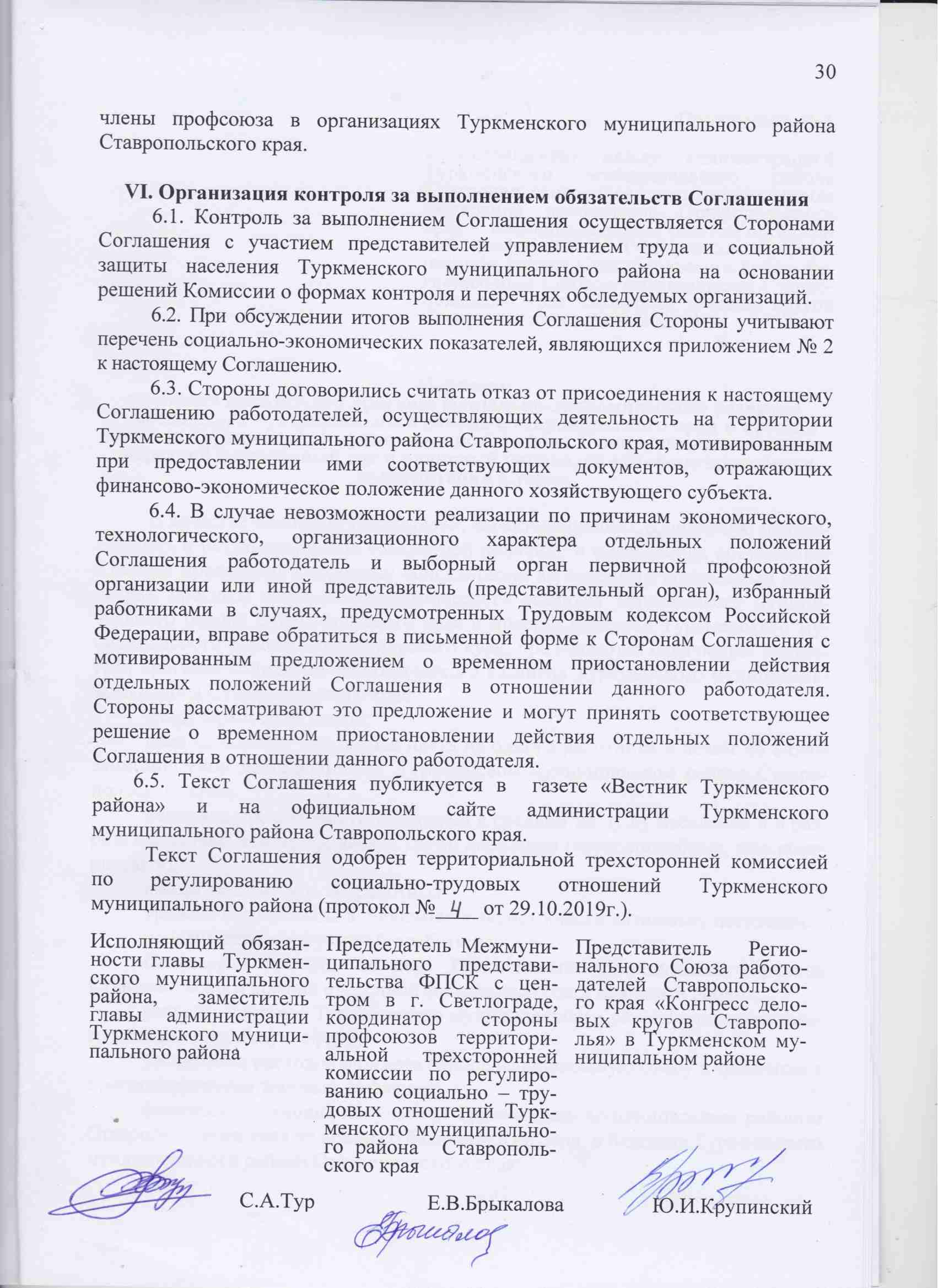                                                                                                     Приложение № 1к Соглашению между администрацией Туркменского муниципального района  Ставропольского края, представительством Федерации профсоюзов Ставропольского края -  координационным советом организаций профсоюзов в Туркменском муниципальном районе Ставропольского края и Региональным Союзом работодателей Ставропольского края «Конгресс деловых кругов Ставрополья»  на 2020-2022годыПеречень основных показателей прогноза социально-экономического развития Туркменского муниципального района Ставропольского края и проекта бюджета Туркменского муниципального района Ставропольского края на очередной финансовый год и плановый период, по которым проводятся консультации СторонВ качестве основных показателей, характеризующих социальную направленность и результативность бюджетной политики и подлежащих обсуждению в рамках проведения Сторонами консультаций по основным социальным параметрам прогноза социально-экономического развития Туркменского муниципального района Ставропольского края и проекта бюджета Туркменского муниципального района Ставропольского края, предлагаются следующие показатели прогноза социально-экономического развития Туркменского муниципального района Ставропольского края:фонд заработной платы;среднемесячная заработная плата на одного работника в целом по видам экономической деятельности в  Туркменском муниципальном районе Ставропольского края;величина прожиточного минимума в среднем на душу населения и в разрезе социально-демографических групп населения (трудоспособные, пенсионеры, дети);общая численность безработных;уровень безработицы в процентах к экономически активному населению;уровень регистрируемой безработицы.Показатели проекта бюджета Туркменского муниципального района Ставропольского края на очередной финансовый год и плановый период:расходы бюджета Туркменского муниципального района Ставропольского края на социальную сферу;увеличение расходов бюджета района на социальную сферу в сравнении с прогнозируемыми темпами инфляции;финансовая помощь, получаемая Туркменским муниципальным районом Ставропольского края из краевого бюджета, и ее доля  в бюджете Туркменского муниципального района Ставропольского края;доля социальных затрат в общей структуре расходов бюджета Туркменского муниципального района Ставропольского края;минимальный размер оплаты труда (МРОТ) и его соотношение с величиной прожиточного минимума трудоспособного населения края;размер оплаты труда работников муниципальных  казенных учреждений, а также муниципальных бюджетных учреждений, получающих субсидии для финансового обеспечения выполнения муниципального  задания на оказание муниципальных услуг (выполнение работ)._____________________________                             Приложение № 2к Соглашению между администрацией Туркменского муниципального района  Ставропольского края, представительством Федерации профсоюзов Ставропольского края -  координационным советом организаций профсоюзов в Туркменском муниципальном районе Ставропольского края и Региональным Союзом работодателей Ставропольского края «Конгресс деловых кругов Ставрополья»  на 2020-2022годыПеречень социально-экономических показателей, подлежащих обсуждению Сторонами при подведении итогов выполнения Соглашения1. Объем отгруженных товаров собственного производства, выполненных работ и услуг собственными силами по всем видам экономической деятельности:в соответствующих ценах, млн. руб.индекс физического объема, процент к предыдущему году.2. Объем продукции сельского хозяйства.3. Инвестиции в основной капитал.4. Расходы бюджета Туркменского муниципального района Ставропольского края на социальную сферу.5. Численность постоянного населения (среднегодовая), тыс. чел.6. Средняя продолжительность жизни мужчин, женщин, лет.7.Общий коэффициент рождаемости (на 1000 чел.).8. Общий коэффициент смертности (на 1000 чел.).9. Естественный прирост (убыль) населения, тыс. чел.10. Заработная плата работников организаций в целом по экономике, в процентах к соответствующему периоду предыдущего года.11. Просроченная задолженность по заработной плате, тыс. руб.12. Среднемесячный размер начисленных пенсий, руб.13.Численность экономически активного населения (на конец периода), тыс. чел.14. Численность занятых в экономике, тыс. чел.15. Общая численность безработных, тыс. чел.16. Уровень общей безработицы, процент.17. Численность официально зарегистрированных безработных, тыс. чел.18. Уровень официально зарегистрированных безработных, процент.19. Численность граждан, трудоустроенных при содействии органов государственной службы занятости, тыс. чел.20. Численность граждан, направленных на профессиональное обучение государственными учреждениями службы занятости населения.21. Удельный вес работников, занятых на работах с вредными и (или) опасными условиях труда, в т.ч. женщин, процент.22. Численность пострадавших при несчастных случаях на производстве с утратой трудоспособности на один рабочий день и более, в том числе со смертельным исходом.23. Количество нормативных правовых актов в сфере трудовых и иных непосредственно связанных с ними отношений, одобренных Сторонами комиссии и принятых Советом Туркменского муниципального района Ставропольского края и администрацией Туркменского муниципального района Ставропольского края. 